Схемавелосипедного этапа соревнований по триатлону в рамках фестиваля спортаIRONSTAR SOCHI СИРИУС 2023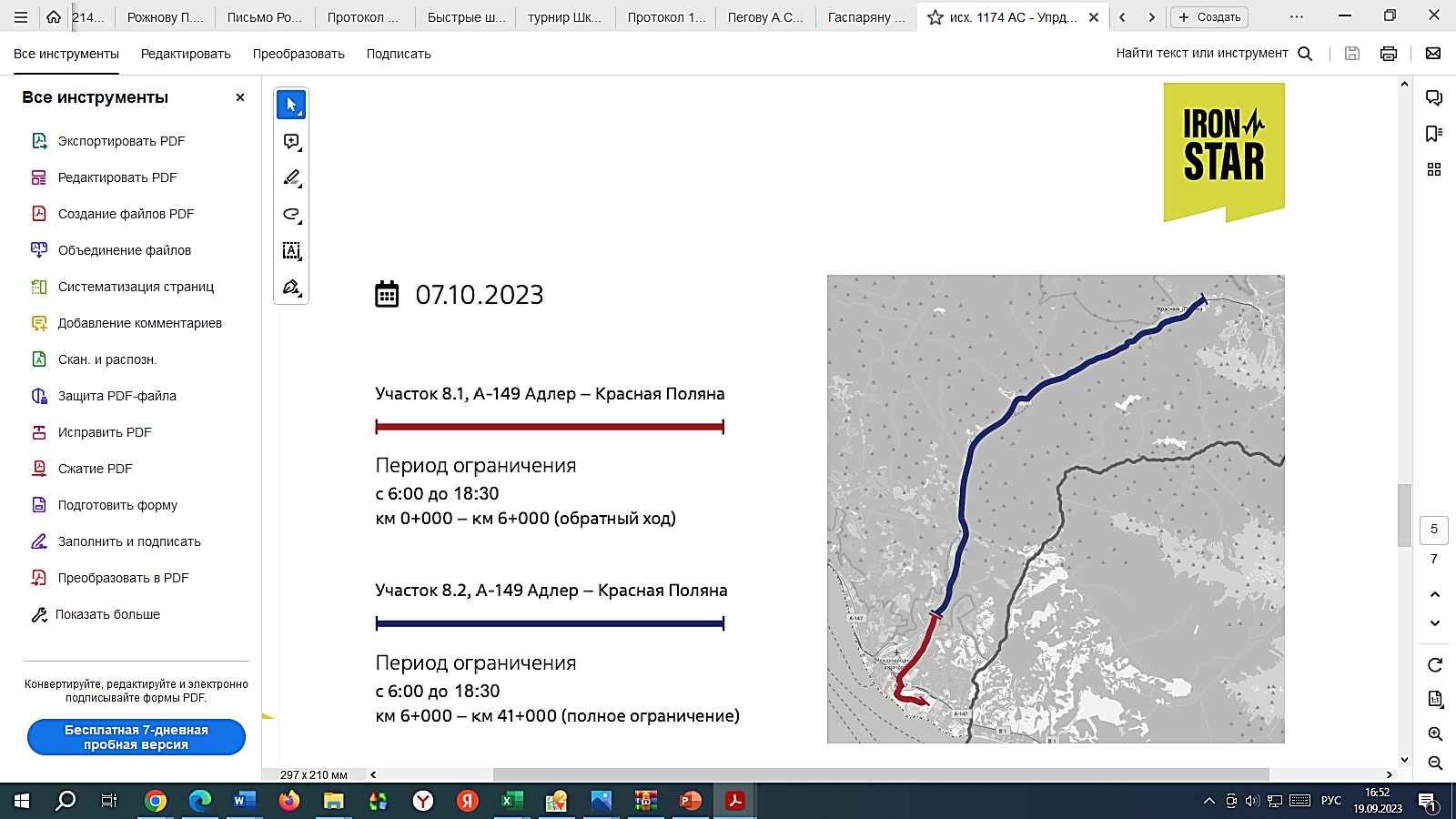 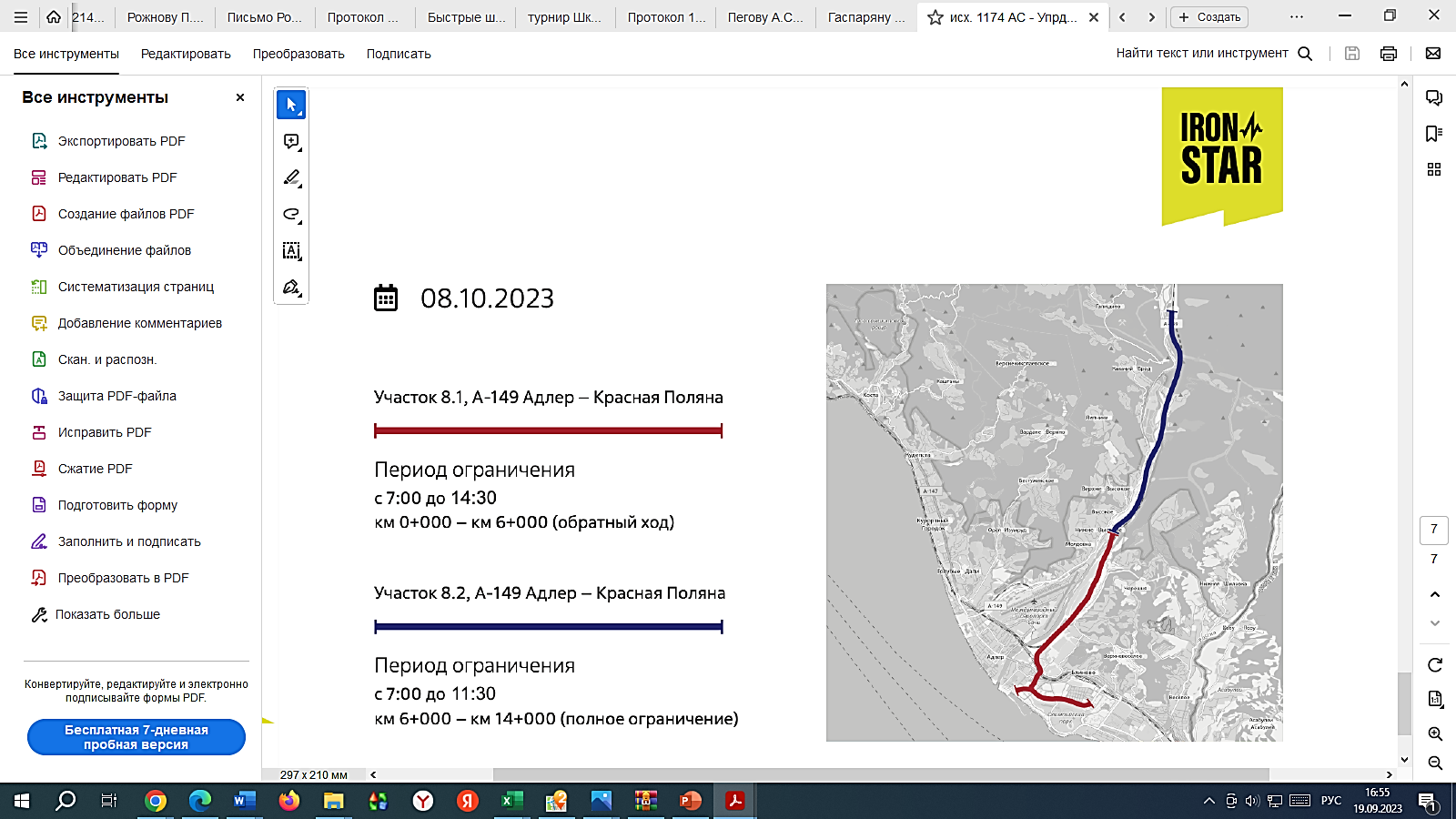 